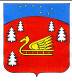 АДМИНИСТРАЦИЯ МУНИЦИПАЛЬНОГО ОБРАЗОВАНИЯКРАСНООЗЕРНОЕ  СЕЛЬСКОЕ ПОСЕЛЕНИЕ МУНИЦИПАЛЬНОГООБРАЗОВАНИЯ ПРИОЗЕРСКИЙ  МУНИЦИПАЛЬНЫЙ РАЙОН ЛЕНИНГРАДСКОЙ ОБЛАСТИПОСТАНОВЛЕНИЕот  16 апреля  .                №    71О внесении  изменений  в  муниципальную программу «Благоустройство      территории        муниципального образования     Красноозерное    сельское     поселение муниципального          образования          Приозерский муниципальный     район     Ленинградской     областина 2014-2016 годы»           На основании Областного закона «О содействии развитию на части территорий муниципальных образований Ленинградской области иных форм местного самоуправления» № 95-оз от 14.12.2012 года и в связи с изменением бюджета Ленинградской области на 2014 год, администрация муниципального образования   Красноозерное  сельского поселения  ПОСТАНОВЛЯЕТ:	1. Внести изменения в паспорт  муниципальной   программы  «Благоустройство территории муниципального образования Красноозерное сельское поселение муниципального образования Приозерский муниципальный  район Ленинградской области на 2014-2016 годы»:- Ответственный исполнитель муниципальной программы;- Соисполнители муниципальной программы;- Участники муниципальной программы;- Объем бюджетных ассигнований муниципальной программы;- Ожидаемые результаты реализации муниципальной программы;- Основные мероприятия;- Целевые показатели;  	2. Настоящее постановление вступает в силу после его официального опубликования на сайте администрации.         	3. Контроль  за выполнением постановления оставляю за собой. Глава  администрации  муниципального образования                Красноозерное сельское поселение                                             Ю.Б.Заремский                                                            исп. Мишекина С.И.  тел. 67-516Муниципальная программа«Благоустройство территории муниципального образовании Красноозерное сельское поселение муниципального образованияПриозерский муниципальный район Ленинградской области на 2014-2016 годы»Ответственный исполнительЗаместитель главы администрации муниципального образования Красноозерное сельское поселение муниципального образования Приозерский муниципальный район Ленинградской области. Мишекина Светлана Ивановна.  тел. 8(813-79)67-516;  эл.адрес:  аdmkrаsnooz@mail.ruОсновные мероприятия- мероприятия по устройству контейнерных площадок;- Целевые показатели муниципальной программыПаспорт муниципальной программы муниципального образования Красноозерное сельское поселение муниципального образования Приозерский муниципальный район Ленинградской области «Благоустройство территории муниципального образования Красноозерное сельское поселение муниципального образования Приозерский муниципальный район Ленинградской области на 2014-2016 годы»Паспорт муниципальной программы муниципального образования Красноозерное сельское поселение муниципального образования Приозерский муниципальный район Ленинградской области «Благоустройство территории муниципального образования Красноозерное сельское поселение муниципального образования Приозерский муниципальный район Ленинградской области на 2014-2016 годы»Полное наименование Муниципальная программа  муниципального образования Красноозерное сельское поселение муниципального образования Приозерский муниципальный район Ленинградской области «Благоустройство территории муниципального образования Красноозерное сельское поселение муниципального образования Приозерский муниципальный район Ленинградской области на 2014-2016 годы» Ответственный исполнитель муниципальной программы Заместитель главы администрации муниципального образования Красноозерное сельское поселение муниципального образования Приозерский муниципальный район Ленинградской области Мишекина Светлана Ивановна.  Соисполнители муниципальной программыНе предусмотреныУчастники муниципальной программыАдминистрация муниципального образования Красноозерное сельское поселение муниципального образования Приозерский муниципальный район Ленинградской области и Правительство Ленинградской области.Цели муниципальной программы Совершенствование системы комплексного благоустройства  муниципального образования Красноозерное сельское поселение муниципального образования Приозерский муниципальный район Ленинградской области, создание комфортных условий проживания и отдыха населения, повышение качества предоставляемых коммунальных услуг, совершенствование систем местного самоуправления  по средствам новых форм местного самоуправления - старост. Задачи муниципальной программы Организация взаимодействия между предприятиями, организациями и учреждениями при решении вопросов благоустройства поселения.                                                        2. Приведение в качественное состояние элементов благоустройства населенных пунктов.                                          3. Привлечение жителей к участию в решении проблем благоустройства населенных пунктов.                                              4. Улучшение экологической обстановки и сохранение природных комплексов для обеспечения условий жизнедеятельности.Целевые индикаторы и показатели муниципальной программы- процент соответствия объектов внешнего благоустройства (озеленения, наружного освещения, элементов благоустройства) существующим нормативам, %;                                                                                                  - процент привлечения населения муниципального образования к работам по благоустройству, %.;                                     - процент привлечения предприятий и организаций к работам по благоустройству, %;                                                    - уровень обеспечения и обустройства поселения сетями наружного освещения, зелеными насаждениями, детскими игровыми и спортивными площадками, контейнерными площадками, %.;Этапы и сроки реализации муниципальной программыОдин этап, 2014-2016 годыОбъем бюджетных ассигнований муниципальной программыОбщий объем ресурсного обеспечения реализации муниципальной программы составляет 10 550,75  тыс. рублей,     в т.ч.                                                                                                  2014 год – 3 462,35 тыс.руб.;                                                                             -  уличное освещение - 495,0 тыс.рублей;                                                                                                                -   услуги по содержанию имущества (вывоз и размещение мусора) -1980,0 тыс.рублей;                                                                                                                   -  мероприятия по благоустройству территории ( трудовая бригада, покупка рассады, скашивание территории) - 180,0 тыс.руб.                                                                                               - увеличение основных средств (покупка газонокосилок, снегоуборочной машины, контейнеров для ТБО, детская игровая площадка) - 285,66 тыс.руб.                                                                                                - охрана окружающей среды (ликвидация свалок, обработка пляжей, противоклещевая обработка) -150,0 тыс.рублей.                  - организация и содержание мест захоронений (изготовление и установка оградок, покраска оградок) - 50,0 тыс.рублей                                                                                                                - Устройство контейнерной площадки для сбора ТБО – 321,69 тыс.руб.                                                                                                      в т.ч. из бюджета Ленинградской области                                                             2014 год – 257,35  тыс.руб.                   2015 год -  3 429,3  тыс.руб.;                                                        2016 год – 3 659,1   тыс.руб.Ожидаемые результаты реализации муниципальной программы- повышение уровня обеспеченности  и обустройства поселения сетями наружного освещения  до 80%- зелеными насаждениями до 90%- детскими игровыми и спортивными площадками до 85 %.- повышение уровня обеспеченности  и обустройства поселения  контейнерными площадками до 100 %.МероприятияТерриториальная принадлежность (муниципальное образование)Срок финансирования мероприятияИндикаторы реализации (целевые задания), единицИндикаторы реализации (целевые задания), единицПланируемые объемы финансирования (тыс. рублей в ценах года реализации мероприятия)Планируемые объемы финансирования (тыс. рублей в ценах года реализации мероприятия)Планируемые объемы финансирования (тыс. рублей в ценах года реализации мероприятия)МероприятияТерриториальная принадлежность (муниципальное образование)Срок финансирования мероприятияИндикаторы реализации (целевые задания), единицИндикаторы реализации (целевые задания), единицвсегов том числев том числеМероприятияТерриториальная принадлежность (муниципальное образование)Срок финансирования мероприятияИндикаторы реализации (целевые задания), единицИндикаторы реализации (целевые задания), единицвсегоОбластной бюджетМестные бюджеты123456Устройство контейнерной площадки для сбора ТБО в дер. Силино. Красноозерное сельское поселение, Приозерский муниципальный район, Ленинградской обл.20142280 422,7964 338,2416 084,56Устройство контейнерной площадки для сбора ТБО в д. СветлоеКрасноозерное сельское поселение, Приозерский муниципальный район, Ленинградской  обл.201420143120 634,1996 507,3524 126,84Устройство контейнерной площадки для сбора ТБО в дер. Васильево Красноозерное сельское поселение, Приозерский муниципальный район, Ленинградской обл.20142014140 211,4032 169,128 042,28Устройство контейнерной площадки для сбора ТБО в д. ЧетверяковоКрасноозерное сельское поселение, Приозерский муниципальный район, Ленинградской обл.20142014280 422,7964 338,2416 084,56ИТОГО:8321 691,17257 352,9464 338,23№Наименование целевого показателя муниципальной программы/подпрограммыЕд.изм.Значение целевых показателейЗначение целевых показателейЗначение целевых показателейБазовое значение целевого показателя (на начало реализации муниципальной программы)№Наименование целевого показателя муниципальной программы/подпрограммыЕд.изм.По итога первого года реализации (2014)По итога второго года реализации (2015)По итога третьего года реализации (2016)Базовое значение целевого показателя (на начало реализации муниципальной программы)4.- повышение уровня обеспеченности  и обустройства поселения сетями наружного освещения                             - зелеными насаждениями               - детскими игровыми и спортивными площадками              - повышение уровня обеспеченности  и обустройства поселения  контейнерными площадками %608560 957090759580908510090